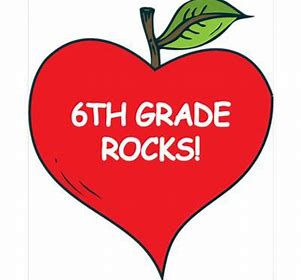 Happy New Year 6th Grade Families!Here's What is Happening in 6th Grade...Mr. Chin- MS AthleticsQuarter 3 athletics begin this week. Girls basketball, flag football and cross country. Sign up online through Register My Athlete: https://www.registermyathlete.com/
Practice schedules are available in the front office. Middle School PE Announcement: All students registered for PE must purchase spirit wear shirts and shorts online. Any spirit wear shirts, past and current, are acceptable. Order Here: https://crpto.membershiptoolkit.com/
**Sizes are limited and no new inventory orders will be placed this year.Yearbooks:Yearbooks are $38. Cash or checks accepted or can be ordered online with a credit card. Visit https://touchbase.susd.org/ Yearbook Update for 8th graders:Yearbook Ad flyers are available in the front office for those wishing to get their own promotional ads for their 8th graders.Art Masterpiece:We are still collecting caps of all sizes, colors and shapes. 65, 000 caps are needed to complete the project for Art, Garden & Music Night. Thank you to all those who have been sending them in, please keep them coming!Dates to Remember:Jan 15th: Early release 1:15pmJan 20th: MLK Holiday, NO SCHOOLFeb 26th: PTO Meeting, room 608Feb 28th: Family Skate Night at Ice DenHope this is helpful and informative to you!Sincerely, Tammy McGreevy 6th Grade Representative 
If you have any questions, please don’t hesitate to email me at: tammymcgreevy@sbcglobal.net
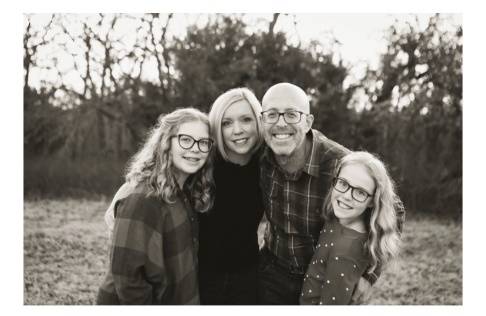 